深圳市卓越绩效管理促进会入会申请表分类编号（促进会填写）注：1.请提供盖章营业执照复印件；请将申请表原件一式两份和营业执照复印件快递至本会备案,以便尽快为您服务。深圳标准认证联盟Shenzhen Standard Certification Alliance加入申明深圳标准认证联盟秘书处：                         自愿申请加入深圳标准认证联盟，自觉遵守联盟章程，积极履行成员义务。配合实施深圳标准，提升深圳质量，打造“深圳标准”认证品牌，为建设中国特色社会主义先行示范区作出应有贡献。                 申请组织：（盖章）                                                          年    月    日按照《国家认监委关于对开展“深圳标准”产品认证试点工作的复函》（国认证函[2015]62号）和深圳市市场监督管理局关于筹备成立深圳标准认证联盟有关事项的复函（深市监函〔2015〕170号），深圳标准认证联盟作为推动深圳标准认证的技术支撑机构，秘书处放在深圳市卓越绩效管理促进会。单位名称所属行业详细地址单位网址企业负责人职务职务手机座机E-mailE-mail主要联系人职务职务手机座机传真传真E-mail企业规模□大型  □中型  □小型  □微型职工总数职工总数上一年度营业额（万元）企业规模□大型  □中型  □小型  □微型职工总数职工总数上一年度纳税额（万元）主要产品/服务主要荣誉导入的管理体系□卓越绩效模式   □ ISO9001   □ ISO14001    □ OHSAS18001  □ HACCP□ ISO/TS16949   □ ISO22000  □ TL9000      □ 其它：□卓越绩效模式   □ ISO9001   □ ISO14001    □ OHSAS18001  □ HACCP□ ISO/TS16949   □ ISO22000  □ TL9000      □ 其它：□卓越绩效模式   □ ISO9001   □ ISO14001    □ OHSAS18001  □ HACCP□ ISO/TS16949   □ ISO22000  □ TL9000      □ 其它：□卓越绩效模式   □ ISO9001   □ ISO14001    □ OHSAS18001  □ HACCP□ ISO/TS16949   □ ISO22000  □ TL9000      □ 其它：□卓越绩效模式   □ ISO9001   □ ISO14001    □ OHSAS18001  □ HACCP□ ISO/TS16949   □ ISO22000  □ TL9000      □ 其它：□卓越绩效模式   □ ISO9001   □ ISO14001    □ OHSAS18001  □ HACCP□ ISO/TS16949   □ ISO22000  □ TL9000      □ 其它：申请类型□副会长单位20000元/年□副会长单位20000元/年□副会长单位20000元/年□理事单位5000元/年□理事单位5000元/年□会员单位3000元/年拟任副会长/常务理事/理事人选职务职务手机拟任副会长/常务理事/理事人选电话电话E-mail拟任副会长/常务理事/理事人选出生年月日*出生年月日*户籍所在地*入会申明  我单位自愿申请加入深圳市卓越绩效管理促进会，并自觉遵守各项章程，积极参加活动，履行会员义务。单位负责人签字：                                             （单位盖章）                                                            年    月    日入会申明  我单位自愿申请加入深圳市卓越绩效管理促进会，并自觉遵守各项章程，积极参加活动，履行会员义务。单位负责人签字：                                             （单位盖章）                                                            年    月    日入会申明  我单位自愿申请加入深圳市卓越绩效管理促进会，并自觉遵守各项章程，积极参加活动，履行会员义务。单位负责人签字：                                             （单位盖章）                                                            年    月    日入会申明  我单位自愿申请加入深圳市卓越绩效管理促进会，并自觉遵守各项章程，积极参加活动，履行会员义务。单位负责人签字：                                             （单位盖章）                                                            年    月    日入会申明  我单位自愿申请加入深圳市卓越绩效管理促进会，并自觉遵守各项章程，积极参加活动，履行会员义务。单位负责人签字：                                             （单位盖章）                                                            年    月    日入会申明  我单位自愿申请加入深圳市卓越绩效管理促进会，并自觉遵守各项章程，积极参加活动，履行会员义务。单位负责人签字：                                             （单位盖章）                                                            年    月    日入会申明  我单位自愿申请加入深圳市卓越绩效管理促进会，并自觉遵守各项章程，积极参加活动，履行会员义务。单位负责人签字：                                             （单位盖章）                                                            年    月    日秘书长审核意见： 年    月    日秘书长审核意见： 年    月    日秘书长审核意见： 年    月    日执行会长批准意见：                          （盖章）                        年    月    日执行会长批准意见：                          （盖章）                        年    月    日执行会长批准意见：                          （盖章）                        年    月    日执行会长批准意见：                          （盖章）                        年    月    日地址：深圳市福田区竹子林紫竹六道求是大厦东座11楼       微信公众号电话：（0755） 82526395     联系人：王小姐  674752952@qq.com      单位邮箱：sz-spemf@163.com网址：www.spemf.org.cn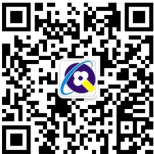 地址：深圳市福田区竹子林紫竹六道求是大厦东座11楼       微信公众号电话：（0755） 82526395     联系人：王小姐  674752952@qq.com      单位邮箱：sz-spemf@163.com网址：www.spemf.org.cn地址：深圳市福田区竹子林紫竹六道求是大厦东座11楼       微信公众号电话：（0755） 82526395     联系人：王小姐  674752952@qq.com      单位邮箱：sz-spemf@163.com网址：www.spemf.org.cn地址：深圳市福田区竹子林紫竹六道求是大厦东座11楼       微信公众号电话：（0755） 82526395     联系人：王小姐  674752952@qq.com      单位邮箱：sz-spemf@163.com网址：www.spemf.org.cn地址：深圳市福田区竹子林紫竹六道求是大厦东座11楼       微信公众号电话：（0755） 82526395     联系人：王小姐  674752952@qq.com      单位邮箱：sz-spemf@163.com网址：www.spemf.org.cn地址：深圳市福田区竹子林紫竹六道求是大厦东座11楼       微信公众号电话：（0755） 82526395     联系人：王小姐  674752952@qq.com      单位邮箱：sz-spemf@163.com网址：www.spemf.org.cn地址：深圳市福田区竹子林紫竹六道求是大厦东座11楼       微信公众号电话：（0755） 82526395     联系人：王小姐  674752952@qq.com      单位邮箱：sz-spemf@163.com网址：www.spemf.org.cn